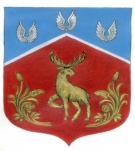 Администрация муниципального образованияГромовское сельское поселениемуниципального образования Приозерский муниципальный районЛенинградской областиП О С Т А Н О В Л Е Н И Еот 25 января 2016года                                 № 28						Об утверждении муниципальной целевой программы «Развитие муниципальной службы в МО Громовское сельское поселение на 2016-2018 гг.»В соответствии со ст.35 Федерального закона от 02.03.2007 №25-ФЗ «О муниципальной  службе  в  Российской Федерации», п.7 Указа Президента Российской Федерации от 10 марта 2009 года № 261 «О федеральной программе «Реформирование и развитие системы государственной службы Российской Федерации    (2009-2013 годы)»,    в    целях    совершенствования    системы  муниципальной службы в муниципальном образовании Громовское  сельское  поселение  муниципального образования Приозерский  муниципальный  район  Ленинградской  области, повышения результативности профессиональной служебной деятельности муниципальных  служащих  муниципального  образования,  администрация    муниципального образования Громовское  сельское поселение ПОСТАНОВЛЯЕТ:Утвердить     муниципальную          программу     «Развитие  муниципальной службы в муниципальном образовании Громовское сельское поселение  муниципального образования Приозерский муниципальный район Ленинградской области на 2016-2018 гг.» согласно Приложению 1        2. Утвердить  мероприятия по  реализации муниципальной  программы «Развитие  муниципальной службы в муниципальном образовании Громовское сельское поселение  муниципального образования Приозерский муниципальный район Ленинградской области на 2016-2018 гг.» согласно Приложению 2.      3.Настоящее постановление вступает в силу с момента официального опубликования .      4.Контроль за выполнением постановления оставляю за собой.                Глава  администрации:                                                   А.П.КутузовГорюнова О.Н.., 99-447Разослано: дело- 2, прокуратура-1Приложение 1к   постановлению  администрации№  28  от 25.01. 2016 годМуниципальная программа                                                                               «Развитие муниципальной службы в муниципальном образовании Громовское  сельское  поселение муниципального образования Приозерский муниципальный район Ленинградской области    на 2016-2018 годы»Для эффективной реализации федерального законодательства и законодательства Ленинградской области, регулирующего местное самоуправление и муниципальную службу, с целью исполнения полномочий по решению вопросов местного значения поселения необходима заблаговременная подготовка, направленная на формирование, кадрового потенциала местной администрации.Решение данного вопроса возможно при осуществлении мероприятий, направленных на реализацию основных направлений Программы, которые предусмотрены в приложении к Программе. При этом, механизм реализации Программы представляет собой скоординированные действия по срокам и направлениям действия исполнителей с учетом меняющихся социально-экономических условий. В зависимости от изменения задач на разной стадии исполнения отдельные мероприятия Программы могут быть заменены на другие, в большей степени отвечающие задачам конкретного периода.Показатели результативности реализации Программы.- количество муниципальных служащих прошедших обучение;- количество муниципальных служащих, принявших участие в краткосрочных тематических семинарах за счет средств местного бюджета;- количество муниципальных служащих прошедших повышение квалификации за счет средств местного бюджета;- количество муниципальных служащих прошедших аттестацию, анализ аттестации.Условиями досрочного прекращения реализации Программы могут быть достижение целей и выполнение задач Программы ранее запланированного срока, изменение направлений политики по вопросам развития муниципальной службы. ПаспортМуниципальной программы«Развитие муниципальной службы в муниципальном образовании Громовское сельское  поселение  муниципального образования Приозерский муниципальный район Ленинградской области на 2016-2018 годы»Приложение 2к   постановлению  администрации№  28  от 25.01.2016 годМЕРОПРИЯТИЯпо  реализации муниципальной программы «Развитие муниципальной службы в муниципальном образовании Громовское сельское поселение  муниципального образования Приозерский муниципальный район Ленинградской области на 2016 – 2018 годы»ВведениеПовышение эффективности управления социально-экономическим развитием муниципального образования Громовское  сельское поселение  муниципального образования Приозерский муниципальный район Ленинградской области (далее – поселение) в условиях осуществляемых в Российской Федерации реформ возможно только при наличии высокопрофессиональных кадров в органах местного самоуправления. От того, насколько эффективно действуют органы местного самоуправления, во многом зависит доверие населения к власти в целом, ее успех и эффективность. Поэтому, подготовка кадров для органов местного самоуправления является одним из инструментов повышения эффективности муниципального управления.Осуществление органами местного самоуправления своих полномочий и функций определяется, прежде всего, тремя факторами:- состоянием системы органов местного самоуправления, их функционально-должностной структуры;- состоянием кадрового состава и, прежде всего, профессионализмом работников органов местного самоуправления;- наличием инструментов и способов взаимодействия населения поселения и органов местного самоуправления.Формирование и развитие кадрового потенциала.В основных направлениях формирования и развития кадрового потенциала органов местного самоуправления необходимо выделить четыре основных блока стратегии кадровой политики:- управление профессиональной деятельностью кадров муниципальной службы;- правовое обеспечение профессиональной деятельности муниципальной службы;- управление подготовкой кадров муниципальной службы;- формирование корпоративной культуры профессиональной деятельности муниципальной службы как особой сферы в системе общественного разделения труда.Характеристика проблемы рассматриваемой сферы.В сфере кадрового обеспечения муниципальной службы в поселении выделяется несколько проблем, решение которых необходимо для достижения ощутимых результатов:- отсутствие единой системы подбора кадров на муниципальную службу;- необходимость значительного обновления профессиональных знаний большего числа муниципальных служащих в связи с изменением содержания и условий осуществления функций муниципального управления;- отсутствие системы оценки профессиональной деятельности и качества работы муниципальных служащих;- отсутствие научно-обоснованных критериев, профессиональных требований к муниципальным служащим;- становление системы работы с резервом кадров как основным источником обновления и пополнения кадров.Законом 25-ФЗ от 02.03.2007  установлено, что развитие муниципальной службы обеспечивается муниципальными программами развития муниципальной службы, финансируемыми соответственно за счет средств местных бюджетов.Проанализировав состояние кадрового потенциала  администрации муниципального образования Громовское сельское поселение, установлено, что по состоянию на 01.01. 2016 года при штатной численности работников, замещающих муниципальные должности, 8 человек:   -  в возрасте  от 30 до 35 лет  – 2  человек; -  в возрасте от 35 до 45 лет – 3 человек  ;-  в возрасте от 45 до 50 лет – 0  человек;- в возрасте от 50  до 55 лет – 1 человека.- в возрасте от 55 до 65 лет –  0 человек Стаж муниципальной службы по состоянию на 01.01.2016 года до 3 лет имеют 5 человека,    до 10 лет – 2 человека,  свыше 10 лет – 1 человека.По состоянию на 01.01.2016 года доля специалистов, имеющих: - высшее образование  - 7 человека, из них - профессиональное образование (ГМУ) – нет;- среднее специальное образование -  1 человек За период времени с 2013 по 2015 гг.: за счет средств местного и областного  бюджета повысили квалификацию – 4 человек, прошли обучающие (краткосрочные) семинары – 2 человека.На основании проведенного анализа можно сделать следующие выводы:- несмотря на то, что профессиональная подготовка муниципальных служащих характеризуется достаточно высоким образовательным уровнем и опытом управленческой работы  необходимо установить планомерный характер системы повышения квалификации; акцентировать внимание на работу с внешним и внутренним кадровым резервом муниципальных служащих.1. Наименование ПрограммыМуниципальная программа«Развитие муниципальной службы в муниципальном образовании Громовское сельское  поселение  муниципального образования Приозерский муниципальный район Ленинградской области на 2016-2018 годы»  (далее - Программа)2. Основания для разработки ПрограммыФедеральные законы РФ - от 06.10.03 г. №131-ФЗ «Об общих принципах организации местного самоуправления в Российской Федерации», от  02.03.07 г. №25-ФЗ «О муниципальной службе в Российской Федерации»; Указ Президента РФ от 10.03.09 г. № 261 «О федеральной программе «Реформирование и развитие системы государственной службы Российской Федерации (2009-2013 годы)» 3. Заказчик ПрограммыАдминистрация муниципального образования Громовское  сельское поселение  4. Основные цели и задачи ПрограммыЦель Программы – создание условий для развития и совершенствования муниципальной службы в поселении, повышение эффективности деятельности муниципальных служащих поселения.Задачи:1. Разработка и принятие нормативной правовой базы по вопросам правового регулирования, развития и совершенствования муниципальной службы в поселении. 2. Формирование организационно-методического и аналитического сопровождения системы муниципальной службы.3. Создание условий для профессионального развития и подготовки кадров муниципальной службы в поселении путем развития системы подготовки кадров для муниципальной службы и дополнительного профессионального образования муниципальных служащих.4.Совершенствование системы управления кадровыми процессами в организации муниципальной службы поселения.5. Обеспечение устойчивого развития кадрового потенциала и повышения эффективности и результативности муниципальной службы.6. Обеспечение равного доступа граждан к муниципальной службе.7. Разработка антикоррупционных механизмов.8. Внедрение современных механизмов стимулирования муниципальных служащих.5. Сроки реализации Программы2016 – 2018 годы6. Ответственные за выполнение мероприятий Программы ведущий специалист  администрации по кадровой работе7. Объёмы и источники финансирования ПрограммыОбъем ежегодно указывается в бюджетной заявке на ассигнования из местного бюджета.Общий объём финансовых затрат на реализацию Программы составляет 50,0 тыс. рублей из местного бюджета, в том числе:- в 2016 году    30,0 тыс. рублей. Расходы на финансирование Программы будут уточняться при подготовке проекта местного бюджета на соответствующий год.8. Прогноз развития ситуации с учетом реализации Программы (ожидаемые конечные результаты)Последовательная реализация Программы позволит достичь следующих результатов:- создание совершенной нормативной правовой базы по вопросам развития муниципальной службы в поселении;- формирование организационно-методического и аналитического сопровождения системы муниципальной службы в поселении путем проведения обучающих семинаров для муниципальных служащих;- создание условий для профессионального развития и подготовки кадров муниципальной службы в поселении путем проведения повышения квалификации муниципальных служащих;- обеспечение устойчивого развития кадрового потенциала и повышение эффективности муниципальной службы в поселении; -положительные показатели эффективности работы  администрации поселения (показатели социально-экономического развития, участие в конкурсах, круглых столах и др.).8. Контроль за выполнением ПрограммыГлава администрации муниципального образования Громовское сельское поселение№ п/пНаименования мероприятияСроки исполненияОбъём финансирования 2016 – 2018 годы (тыс. руб.) Объём финансирования 2016 – 2018 годы (тыс. руб.) Объём финансирования 2016 – 2018 годы (тыс. руб.) Финансирование (тыс. руб.)Финансирование (тыс. руб.)Финансирование (тыс. руб.)Ответственные исполнители№ п/пНаименования мероприятияСроки исполненияОбъём финансирования 2016 – 2018 годы (тыс. руб.) Объём финансирования 2016 – 2018 годы (тыс. руб.) Объём финансирования 2016 – 2018 годы (тыс. руб.) 2016 год2017 год2018 годОтветственные исполнители12344456781. Совершенствование нормативной правовой базы по вопросам развития муниципальной службы1. Совершенствование нормативной правовой базы по вопросам развития муниципальной службы1. Совершенствование нормативной правовой базы по вопросам развития муниципальной службы1. Совершенствование нормативной правовой базы по вопросам развития муниципальной службы1. Совершенствование нормативной правовой базы по вопросам развития муниципальной службы1. Совершенствование нормативной правовой базы по вопросам развития муниципальной службы1. Совершенствование нормативной правовой базы по вопросам развития муниципальной службы1. Совершенствование нормативной правовой базы по вопросам развития муниципальной службы1. Совершенствование нормативной правовой базы по вопросам развития муниципальной службы1. Совершенствование нормативной правовой базы по вопросам развития муниципальной службы1.1.Поддержание нормативной правовой базы поселения в актуальном состоянии: своевременное внесение изменений, дополнений и признание правовых актов утратившими силу в соответствии с законодательством РФ о муниципальной службе РФ.Постоянно------ ведущий специалист по кадровой работе 1.2.Разработка и внесение на рассмотрение главы  администрации предложений по совершенствованию муниципальной службы и кадровой политики в поселении1 раз в год------ведущий специалист по кадровой работе2. Формирование организационно-методического и аналитического сопровождения системы муниципальной службы2. Формирование организационно-методического и аналитического сопровождения системы муниципальной службы2. Формирование организационно-методического и аналитического сопровождения системы муниципальной службы2. Формирование организационно-методического и аналитического сопровождения системы муниципальной службы2. Формирование организационно-методического и аналитического сопровождения системы муниципальной службы2. Формирование организационно-методического и аналитического сопровождения системы муниципальной службы2. Формирование организационно-методического и аналитического сопровождения системы муниципальной службы2. Формирование организационно-методического и аналитического сопровождения системы муниципальной службы2. Формирование организационно-методического и аналитического сопровождения системы муниципальной службы2. Формирование организационно-методического и аналитического сопровождения системы муниципальной службы2.1.Организация методического обеспечения муниципальной службы по актуальным вопросам:- создание электронной базы нормативно-правовых актов по вопросам муниципальной службы; - формирование консультативных памяток («Для подготовки к квалификационному экзамену», «Для резервиста», «Для конкурсанта» и пр.).ПостоянноПостоянно-----ведущий специалист по кадровой работе2.2.Организация и проведение конференций (семинаров, консультаций и т.д.) по актуальным вопросам муниципальной службы, в том числе для муниципальных служащих, имеющих стаж муниципальной службы и стаж по специальности  от 0 до 2 лет.ЕжегодноЕжегодно-----ведущий специалист по кадровой работе2.3.Участие в мероприятиях (видеоконференциях, семинарах, конференциях) по отдельным вопросам муниципальной службы, проводимых МО Приозерским  муниципальным районом, Ленинградской областью и др..ПостоянноПостоянно-----ведущий специалист по кадровой работеспециалисты по направлениям 2.4.Информирование населения поселения по вопросам муниципальной службы: - через средства массовой информации (газета «Красная звезда»); - через сайт  администрации поселенияПостоянноПостоянно-----ведущий специалист по кадровой работе2.6.Организация контроля соблюдения муниципальными служащими запретов и ограничений, установленных законодательством о муниципальной службе РФ.Ежегодно Ежегодно -----ведущий специалист по кадровой работе2.7.Ведения Реестра муниципальных служащих поселения.Ежегодно Ежегодно -----ведущий специалист по кадровой работе2.8.Обеспечение защиты персональных данных работников и информации, связанной с осуществлением работниками трудовой (служебной) деятельности в  администрации.ПостоянноПостоянно-----ведущий специалист по кадровой работе3. Создание условий для профессионального развития и подготовки кадров муниципальной службы3. Создание условий для профессионального развития и подготовки кадров муниципальной службы3. Создание условий для профессионального развития и подготовки кадров муниципальной службы3. Создание условий для профессионального развития и подготовки кадров муниципальной службы3. Создание условий для профессионального развития и подготовки кадров муниципальной службы3. Создание условий для профессионального развития и подготовки кадров муниципальной службы3. Создание условий для профессионального развития и подготовки кадров муниципальной службы3. Создание условий для профессионального развития и подготовки кадров муниципальной службы3. Создание условий для профессионального развития и подготовки кадров муниципальной службы3. Создание условий для профессионального развития и подготовки кадров муниципальной службы3.1.Анализ и обобщение информации по организации повышения квалификации, переподготовке муниципальных служащих поселения.ЕжеквартальноЕжеквартально-----ведущий специалист по кадровой работе3.2.Формирование муниципального заказа на обучение муниципальных служащих поселения, в том числе: ЕжегодноЕжегодно50,050,030,010,010,0ведущий специалист по кадровой работе3.2.1.Формирование муниципального заказа на повышение квалификации муниципальных служащих поселения (72 часа и более).3.2.2.Формирование муниципального заказа на переподготовку муниципальных служащих поселения.3.2.3.Заключение договоров с государственными образовательными учреждениями высшего профессионального образования об участии муниципальных служащих МО в краткосрочных тематических семинарах (менее 72 часов).3.3.Формирование перспективного плана повышения квалификации муниципальных служащих поселения и поддержание его в актуальном виде.ЕжегодноЕжегодно-----ведущий специалист по кадровой работе3.4.Подготовка предложений по совершенствованию форм и методов обучения муниципальных служащих, введению новых специальностей и специализаций по подготовке и повышению квалификации муниципальных служащих.ЕжегодноЕжегодно-----ведущий специалист по кадровой работе3.5.Совершенствование механизма сотрудничества  администрации с государственными образовательными учреждениями высшего профессионального образования по вопросу прохождения практики студентов, обучающихся по направлению «Государственное и муниципальное управление».ПостоянноПостоянно-----ведущий специалист по кадровой работе4. Обеспечение устойчивого развития кадрового потенциала и повышения эффективности муниципальной службы4. Обеспечение устойчивого развития кадрового потенциала и повышения эффективности муниципальной службы4. Обеспечение устойчивого развития кадрового потенциала и повышения эффективности муниципальной службы4. Обеспечение устойчивого развития кадрового потенциала и повышения эффективности муниципальной службы4. Обеспечение устойчивого развития кадрового потенциала и повышения эффективности муниципальной службы4. Обеспечение устойчивого развития кадрового потенциала и повышения эффективности муниципальной службы4. Обеспечение устойчивого развития кадрового потенциала и повышения эффективности муниципальной службы4. Обеспечение устойчивого развития кадрового потенциала и повышения эффективности муниципальной службы4. Обеспечение устойчивого развития кадрового потенциала и повышения эффективности муниципальной службы4. Обеспечение устойчивого развития кадрового потенциала и повышения эффективности муниципальной службы4.1.Контроль за служебным и профессиональным ростом муниципального служащего, планирование стратегии его карьерного роста.ЕжегодноЕжегодноЕжегодно----ведущий специалист по кадровой работе4.2.Формирование кадрового резерва для замещения должностей муниципальной службы  в  администрации поселения.ПостоянноПостоянноПостоянно----ведущий специалист по кадровой работе4.3.Учёт и анализ работы по формированию и эффективному использованию кадрового резерва поселения.ЕжеквартальноЕжеквартальноЕжеквартально----ведущий специалист по кадровой работе4.4.Анализ и подготовка предложений по совершенствованию организационной структуры управления, численности персонала муниципальной службы в поселении.1 раз в год1 раз в год1 раз в год----ведущий специалист по кадровой работе4.5.Анализ состояния кадрового потенциала органов местного самоуправления поселения, сбор, обработка и анализ информации о движении кадров муниципальной службы в поселении (учёт появившихся вакансий; изучение причин незамещения вакансий; планирование штатной численности органов местного самоуправления).ЕжеквартальноЕжеквартальноЕжеквартально----ведущий специалист по кадровой работе4.6.Совершенствование формы проведения аттестации муниципальных служащих поселения: - обобщение опыта проведения аттестации муниципальных служащих поселения;- разработка и внедрение новых форм проведения аттестации муниципальных служащих поселения.ЕжегодноЕжегодноЕжегодно----Ведущий специалист по кадровой работе Аттестационная комиссия4.7.Совершенствование формы проведения квалификационного экзамена муниципальных служащих поселения: - обобщение опыта проведения квалификационных экзаменов;- разработка и внедрение новых форм проведения квалификационных экзаменов муниципальных служащих. ЕжегодноЕжегодноЕжегодно----Ведущий специалист по кадровой работеКвалификационная комиссия4.8.Привлечение независимых экспертов для участия в работе Комиссий по вопросу аттестации, квалификации муниципальных служащих. По мере необходимости По мере необходимости По мере необходимости Ведущий специалист по кадровой работе Аттестационная комиссия Квалификационная комиссия4.9.Формирование и внедрение механизмов регулирования служебного поведения и конфликта интересов на муниципальной службе. 2016 год2016 год2016 год----ведущий специалист по кадровой работе4.10.Совершенствование системы морального поощрения муниципального служащего поселения.ЕжегодноЕжегодноЕжегодно---- ведущий специалист по кадровой работеИТОГО:50,030,010,010,0